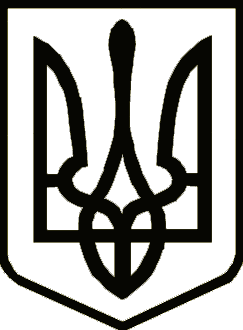 УкраїнаНОСІВСЬКА  МІСЬКА РАДА
Носівського району ЧЕРНІГІВСЬКОЇ  ОБЛАСТІ                                                          ВИКОНАВЧИЙ КОМІТЕТ	                 Р І Ш Е Н Н Я 09 лютого 2018 року                      м. Носівка                                          № 28  Про Програму попередження дитячої                                        безпритульності та бездоглядності, розвитку                                          сімейних форм виховання дітей-сиріт, дітей,                                    позбавлених батьківського піклування,                                                                   на 2018-2020 роки Відповідно до ст.34 Закону України «Про місцеве самоврядування в Україні, Законів України  « Про органи і служби у справах дітей та спеціальні установи для дітей» від 24 січня 1995 року № 20/95-ВР, «Про забезпечення організаційно-правових умов соціального захисту дітей-сиріт та дітей, позбавлених батьківського піклування» від13січня 2005 року №2342-ІV, Указу Президента України від 25 серпня 2015 року №501/2015 «Про затвердження Національної стратегії у сфері прав людини»  міська  рада вирішила:1. Ухвалити Програму попередження дитячої безпритульності та бездоглядності, розвитку сімейних форм виховання дітей-сиріт, дітей, позбавлених батьківського піклування, на 2018-2020 роки (додається).2. Начальнику служби у справах дітей подати  проект рішення  «Про затвердження Програми попередження дитячої безпритульності та бездоглядності, розвитку сімейних форм виховання дітей-сиріт, дітей, позбавлених батьківського піклування, на 2018-2020 роки» на розгляд сесії Носівської міської ради.3. Контроль за виконанням рішення покласти на заступника міського голови з питань гуманітарної сфери Л.В. Міщенко.                                                    Міський голова                                                                     В.М.ІгнатченкоРішення підготувала:Начальник служби у справах дітей                                                     І.І. Пустовгар